SolutionIntroduction to Todoist Welcome to the Todoist GoSkills courseThis course will be guiding you through Todoist. Todoist is one of the most popular task management platforms for teams and professionals to organize their tasks and get things done. Solution: Install Todoist          The Todoist app can be installed on most devices. This makes it very accessible for adding tasks across your work day. These are your options to install Todoist: Web (via browser) Desktop (MacOS, Windows, Windows 7/XP) Android iPhone & iPad Android Wear Apple Watch Google Chrome BrowserFirefox BrowserSafari BrowserEmail Plugin: Outlook & Gmail 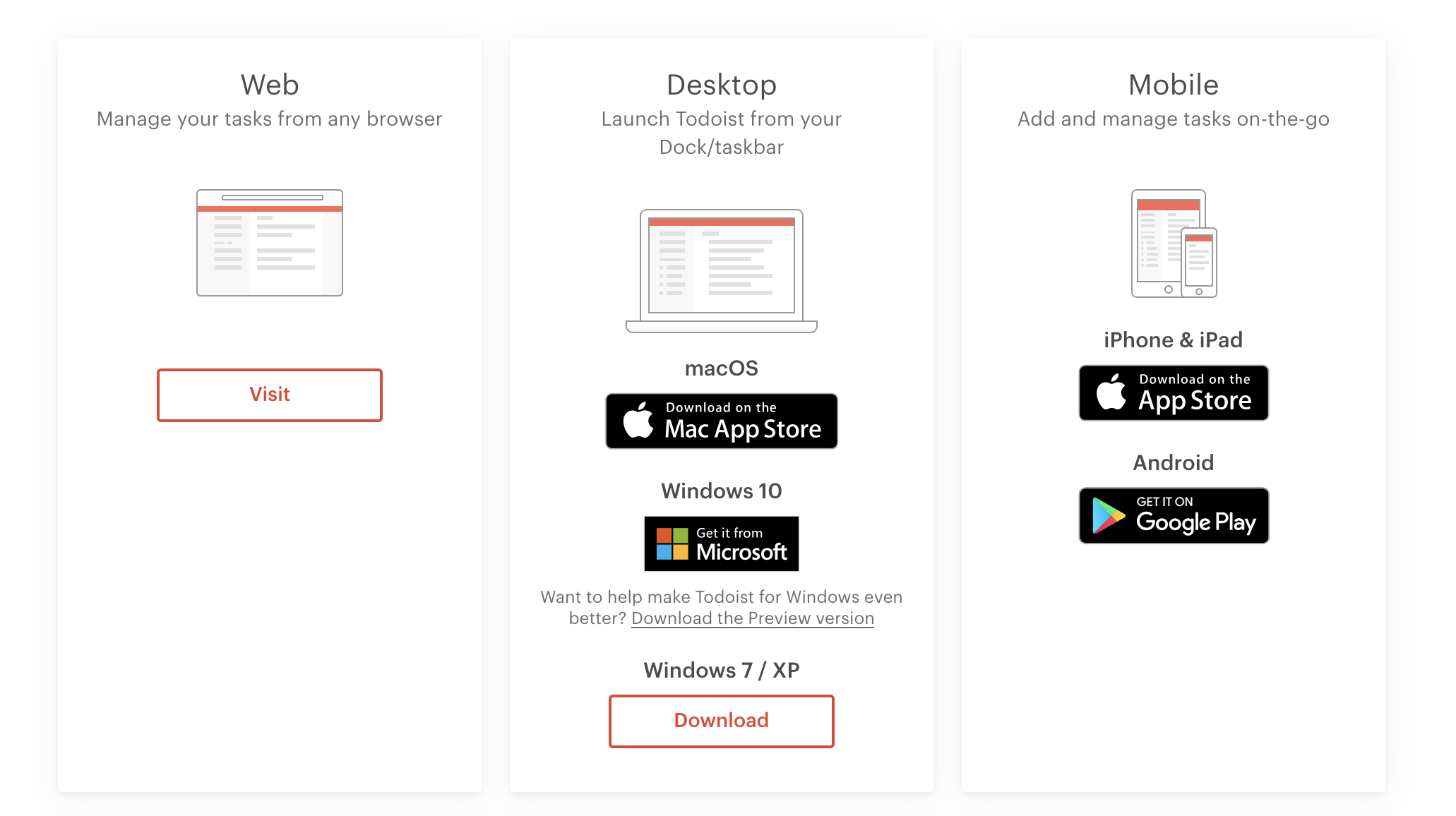 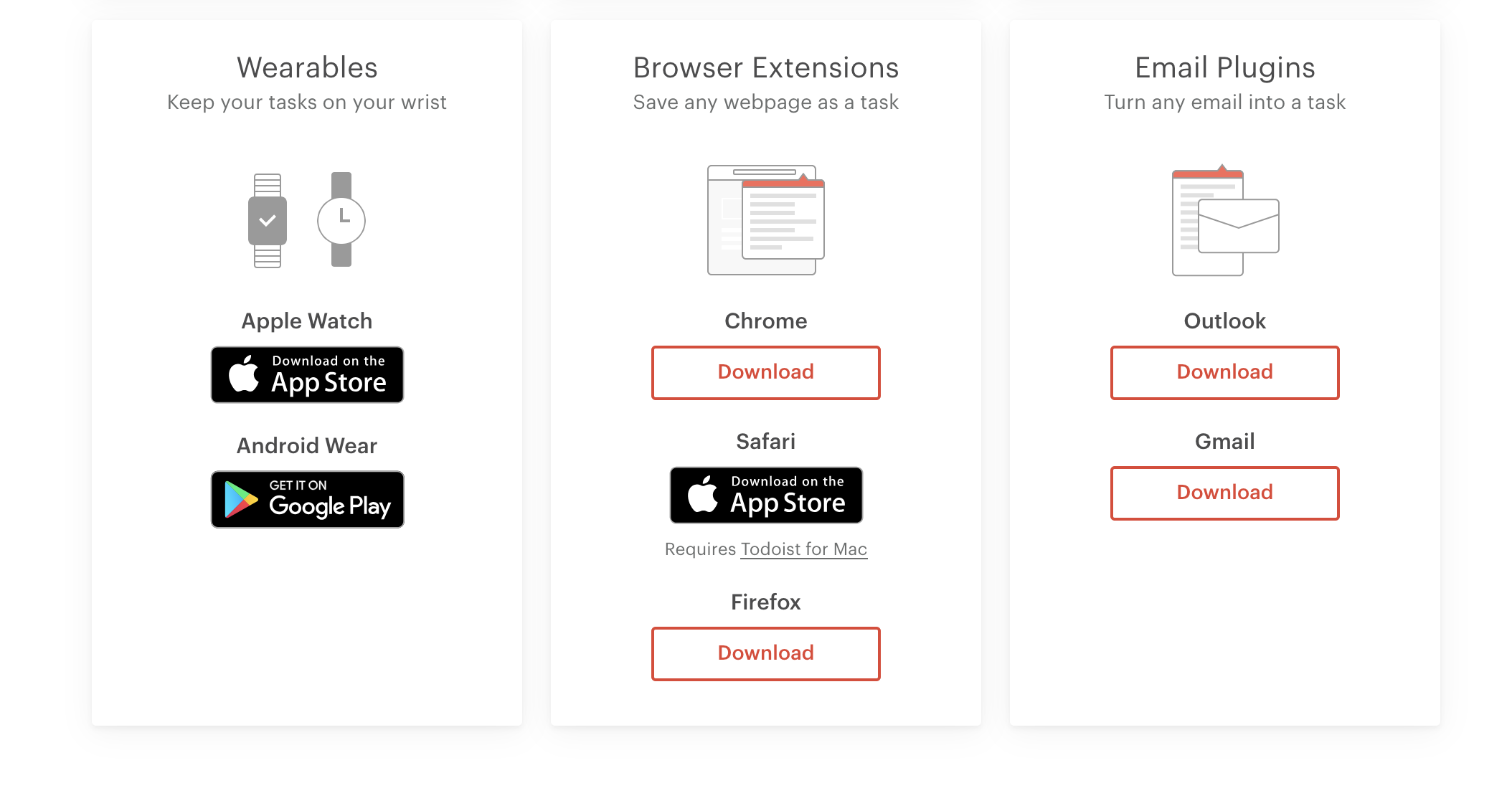 Remember to: Only use Google login with secure Google account Take care with your sign-in details, remember and secure them